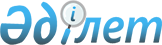 О признании утратившим силу совместного постановления и решения акимата города Актау № 203 и Актауского городского маслихата № 6/55 от 18 февраля 2008 года "Об установлении границ села Умирзак"Постановление акимата города Актау от 03 июля 2015 года № 844 и решение Актауского городского маслихата Мангистауской области от 03 июля 2015 года № 30/288      Примечание РЦПИ.

      В тексте документа сохранена пунктуация и орфография оригинала.

      В соответствии с  пунктом 5 статьи 7  Закона Республики Казахстан от 23 января 2001 года "О местном государственном управлении и самоуправлении в Республике Казахстан" и во исполнение письма департамента юстиции Мангистауской области № 10-11-481 от 20 февраля 2015 года акимат города Актау ПОСТАНОВИЛ и Актауский городской маслихат РЕШИЛ:

      1. Признать утратившим силу совместное постановление и решение акимата города № 203 и Актауского городского маслихата  № 6/55 от 18 февраля 2008 года "Об установлении границ села Умирзак" (зарегистрировано в Реестре государственной регистрации нормативных правовых актов 21 марта 2008 года за № 11-1-79 и опубликовано в газете "Огни Мангистау" от 01 апреля 2008 года за № 53).

      2. Настоящее совместное постановление и решение вводится в действие со дня подписания.


					© 2012. РГП на ПХВ «Институт законодательства и правовой информации Республики Казахстан» Министерства юстиции Республики Казахстан
				Председатель сессии,

секретарь городского

маслихата

М.Молдагулов

Аким города

Е.Жанбыршин

